TRENING RACERUNNING PÅ LANDSSTEMNE FREDAG 13/8-2021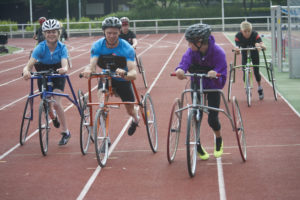 Oppvarming: Løp en rolig runde først
Boksing, stoppe så nærme stoppstrek, Stillestående: Løp med beina på stedet, løft knærne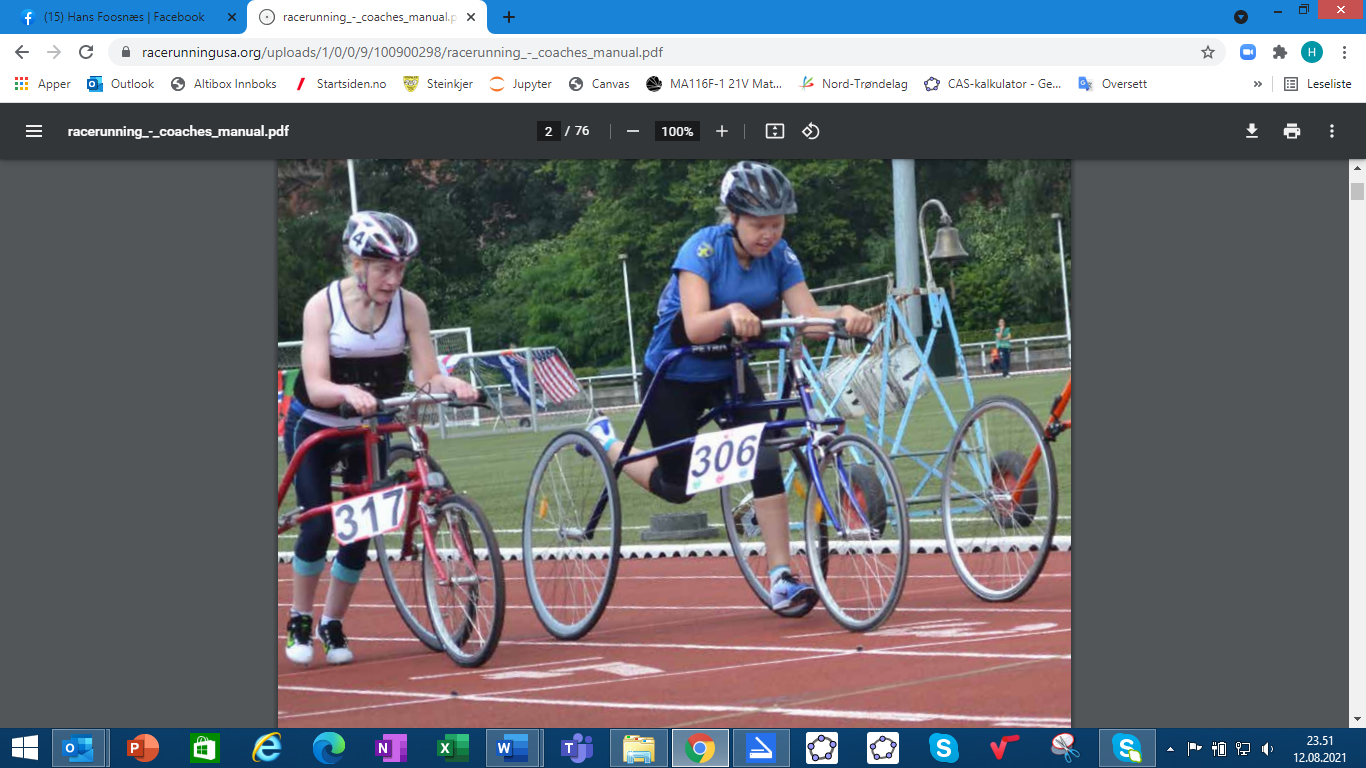 Bruk armene som en bokserTEKNIKKTrening med et bein, begge bein, galopp , butterfly (sparke fra med begge bein samtidig)
Løpe rett fram rolig, hold deg i banenStor kraft, stor frekvens, variasjon over 80mSikksakk, mellom hindreSPESIELL DEL, hurtighetSprintstart. Assistenter holder igjen. Sprintstart der vi tar tid.Forskjellige ins and outs. 80m. Hurtighet. Assistenter skyver.Ta tid på 20m flying. Ta tid på 20m start.Konkurranse 40m, treffe på tid.SPESIELL DEL, UTHOLDENHETIntervalltrening. 6 min test. SPESIELL DEL, STYRKETRENINGStyrketrening. Ankelstrekkerne, knestrekkerne.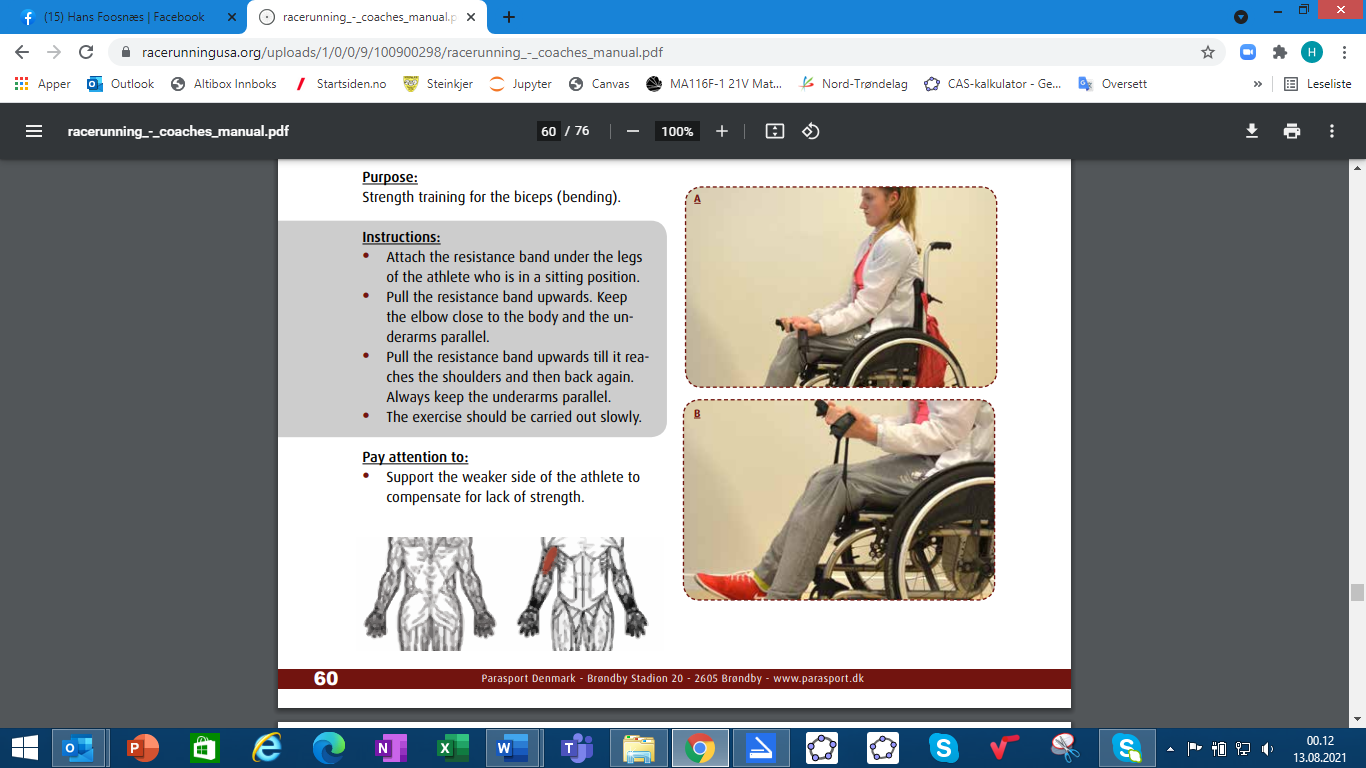 Tøyningsøvelser.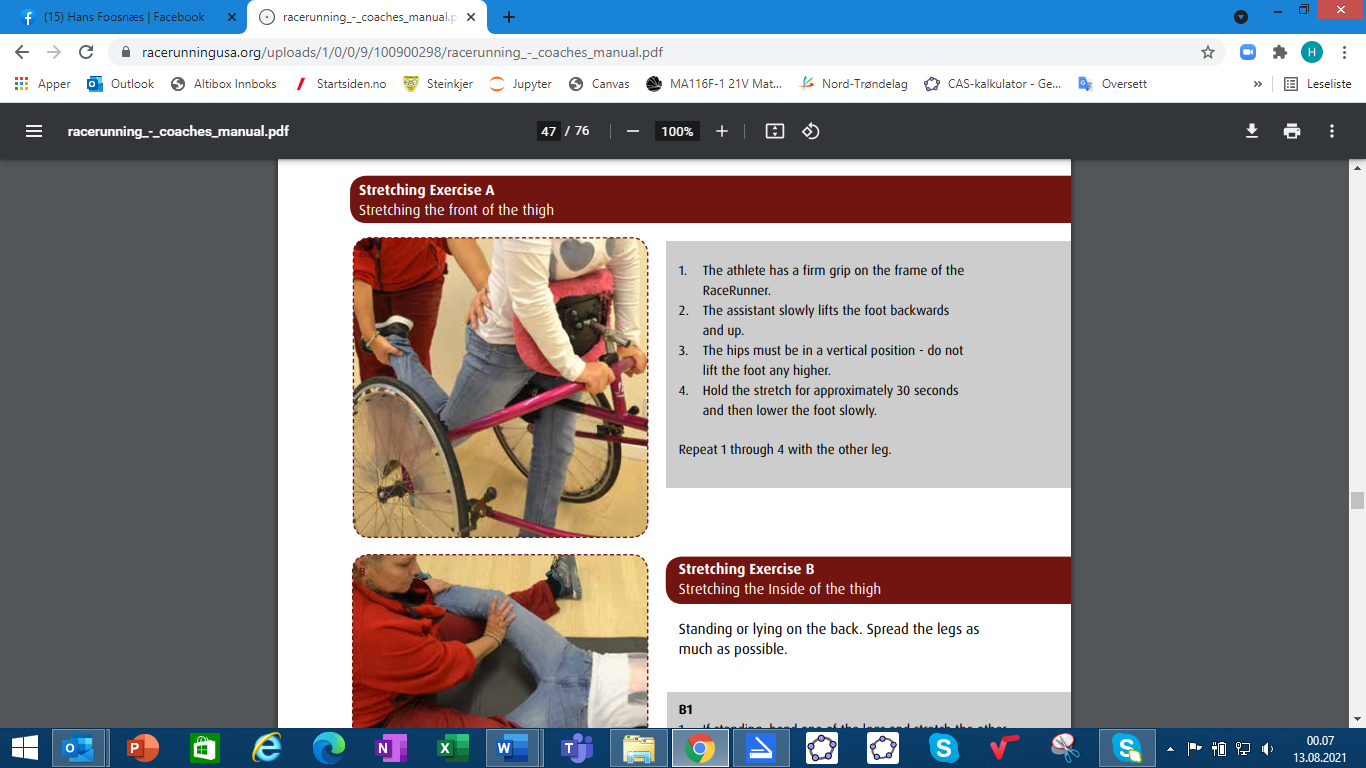 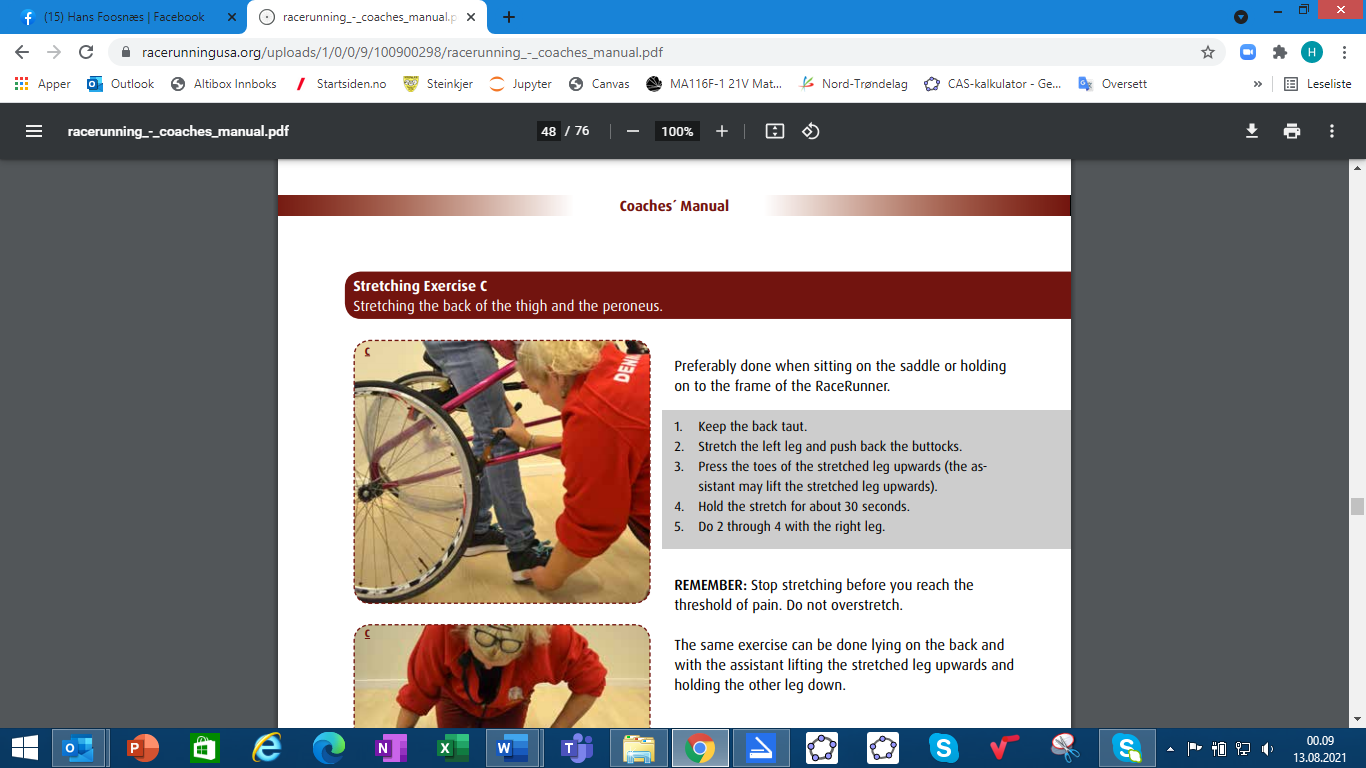 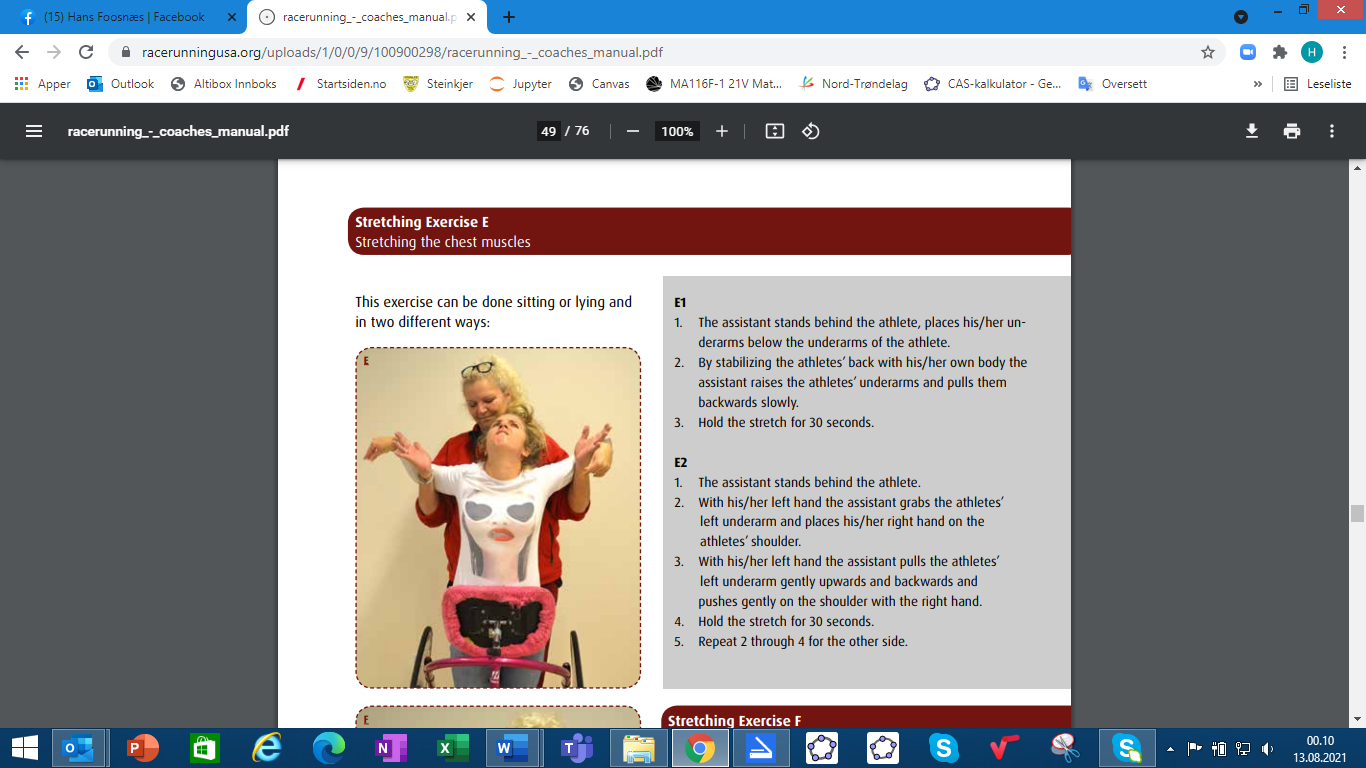 https://www.racerunningusa.org/uploads/1/0/0/9/100900298/racerunning_-_coaches_manual.pdf